Name_____________________										Build a Molecule Post-Lab1. We use chemical formulas to represent individual molecules and groups of molecules. Write the chemical formula below  each molecule or groups of molecules. a.    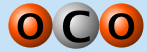 _______________________ b.   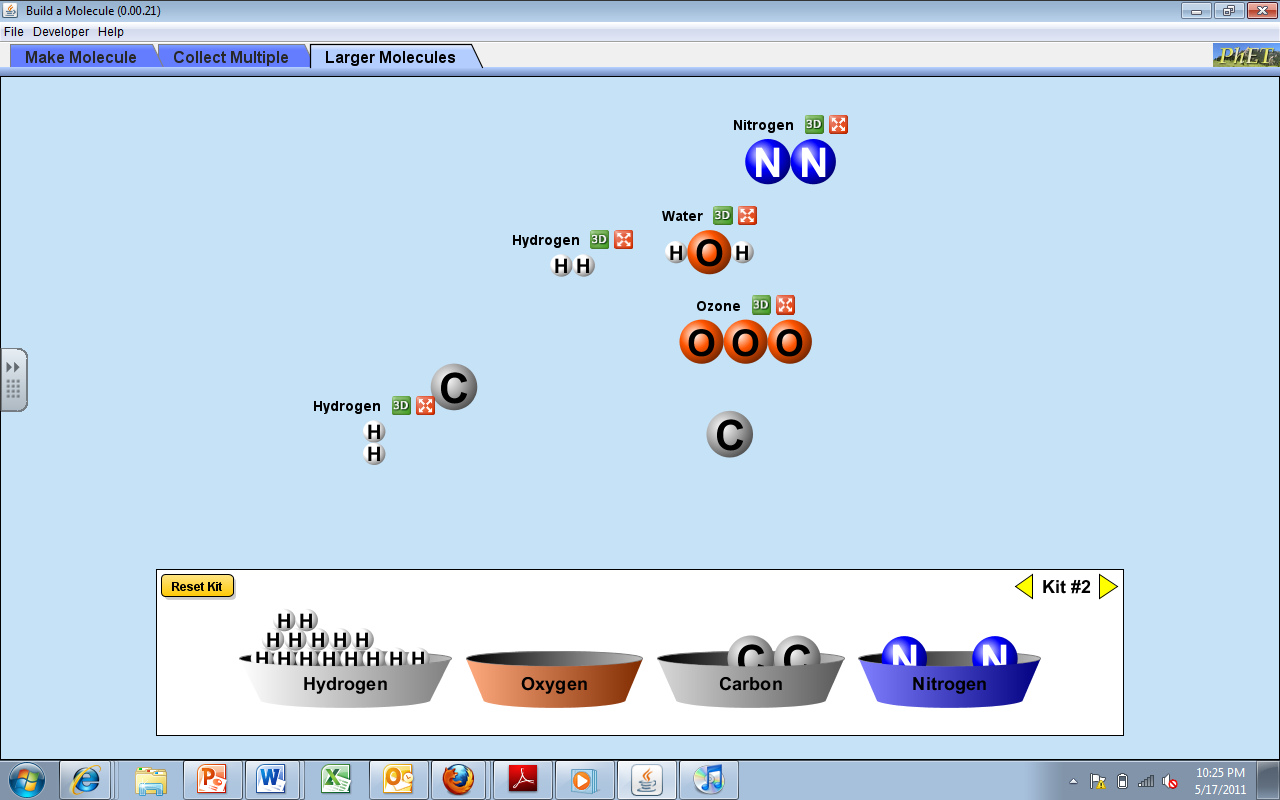  ___________________ c.  ___________________d.  __________________________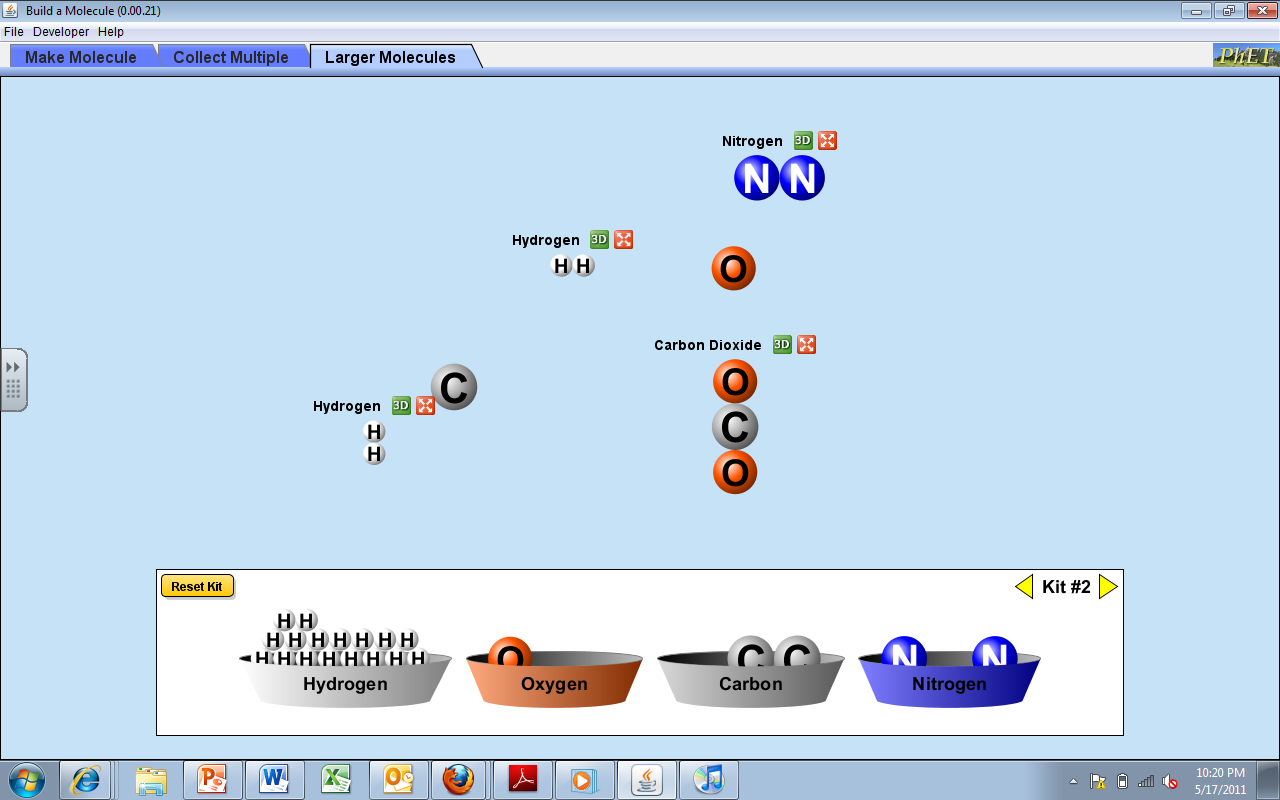 e. _______________________2. Try it!3. Molecule Names vs. Chemical FormulasGive an example of a molecule name: _________________________Give an example of a chemical formula: _______________________What is the difference between a molecule name and a chemical formula? ___________________________________________________________________________________________________________Draw 2CO2Draw 3H2ODraw 4N2Draw 2NH3